Схема расположения границ публичного сервитутаСЮ1	2	12:14:3201001:19933323130	3452912:14:320100112:14:3201001:112:14:3201001:66	728	2726	812:14:3201001:1425	910	11122412:14:3201001:15123	2213211820	191716	151412:14:3201001:153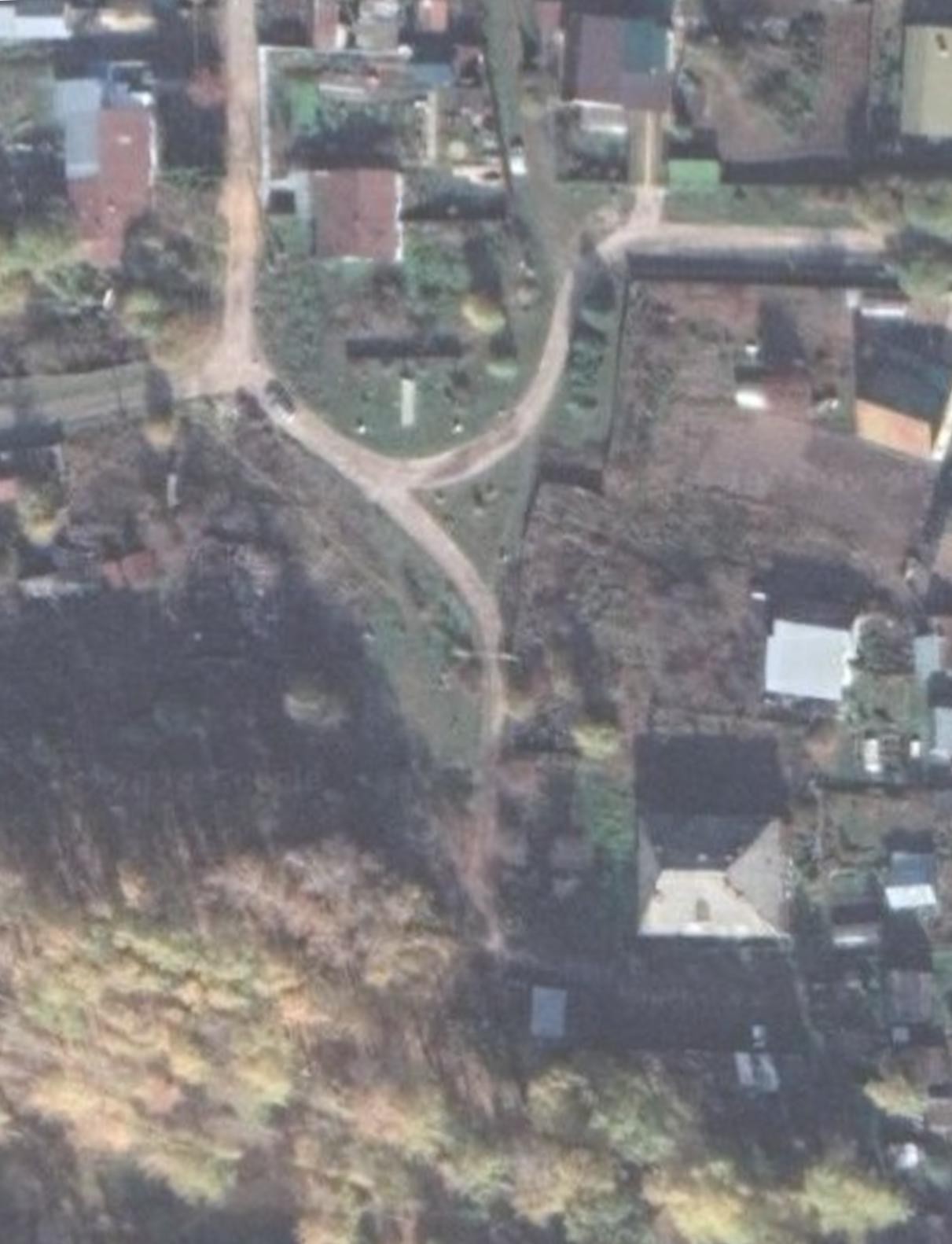 12:14:3201001:166Масштаб 1:500Условные обозначения:         - граница публичного сервитута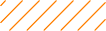 граница газораспределительной сети с кадастровым номером 12:14:3201001:430, сведения о которой содержатся в ЕГРНхарактерная точка границы, сведения о которой позволяют однозначно определить ее местоположение на местностиграница земельного участка, установленная в соответствии с федеральным законодательством, включенная в ЕГРНкадастровый номер земельного участкаграница кадастрового квартала, установленная в соответствии с федеральным законодательством, включенная в ЕГРНнадпись номера кадастрового кварталаГРАФИЧЕСКОЕ ОПИСАНИЕместоположения границ населенных пунктов, территориальных зон, особо охраняемых природных территорий, зон с особыми условиями использования территорииПубличный сервитута объекта газоснабжения «Газопровод к жилым домам ул.Кирпичная, д.8» с кадастровым номером 12:14:3201001:430ГРАФИЧЕСКОЕ ОПИСАНИЕместоположения границ населенных пунктов, территориальных зон, особо охраняемых природных территорий, зон с особыми условиями использования территорииПубличный сервитута объекта газоснабжения «Газопровод к жилым домам ул.Кирпичная, д.8» с кадастровым номером 12:14:3201001:430ГРАФИЧЕСКОЕ ОПИСАНИЕместоположения границ населенных пунктов, территориальных зон, особо охраняемых природных территорий, зон с особыми условиями использования территорииПубличный сервитута объекта газоснабжения «Газопровод к жилым домам ул.Кирпичная, д.8» с кадастровым номером 12:14:3201001:430(наименование объекта, местоположение границ которого описано (далее - объект))(наименование объекта, местоположение границ которого описано (далее - объект))(наименование объекта, местоположение границ которого описано (далее - объект))Раздел 1Раздел 1Раздел 1Сведения об объектеСведения об объектеСведения об объекте№ п/пХарактеристики объектаОписание характеристик1231.Местоположение объектаРеспублика Марий Эл, район Звениговский, поселок Кирпичный2.Площадь объекта +/- величинапогрешности определения площади (Р +/- Дельта Р)613 +/- 9 м²3.Иные характеристики объекта-Раздел 2Раздел 2Раздел 2Раздел 2Раздел 2Раздел 2Сведения о местоположении границ объектаСведения о местоположении границ объектаСведения о местоположении границ объектаСведения о местоположении границ объектаСведения о местоположении границ объектаСведения о местоположении границ объекта1. Система координат МСК-12, зона 11. Система координат МСК-12, зона 11. Система координат МСК-12, зона 11. Система координат МСК-12, зона 11. Система координат МСК-12, зона 11. Система координат МСК-12, зона 12. Сведения о характерных точках границ объекта2. Сведения о характерных точках границ объекта2. Сведения о характерных точках границ объекта2. Сведения о характерных точках границ объекта2. Сведения о характерных точках границ объекта2. Сведения о характерных точках границ объектаОбозначение характерных точек границКоординаты, мКоординаты, мМетод определения координат характерной точкиСредняя квадратическая погрешность положения характерной точки (Мt), мОписание обозначения точки на местности (при наличии)Обозначение характерных точек границXYМетод определения координат характерной точкиСредняя квадратическая погрешность положения характерной точки (Мt), мОписание обозначения точки на местности (при наличии)1234561308062.081300032.49Аналитический метод0.10Закрепление отсутствует2308061.681300036.69Аналитический метод0.10Закрепление отсутствует3308051.581300035.59Аналитический метод0.10Закрепление отсутствует4308049.971300035.18Аналитический метод0.10Закрепление отсутствует5308039.061300034.34Аналитический метод0.10Закрепление отсутствует6308008.501300067.40Аналитический метод0.10Закрепление отсутствует7308007.591300076.35Аналитический метод0.10Закрепление отсутствует8308001.881300075.87Аналитический метод0.10Закрепление отсутствует9307994.881300074.93Аналитический метод0.10Закрепление отсутствует10307993.811300074.84Аналитический метод0.10Закрепление отсутствует11307992.951300082.97Аналитический метод0.10Закрепление отсутствует12307991.821300094.72Аналитический метод0.10Закрепление отсутствует13307985.111300094.15Аналитический метод0.10Закрепление отсутствует14307983.151300114.36Аналитический метод0.10Закрепление отсутствует15307972.961300113.33Аналитический метод0.10Закрепление отсутствует16307973.361300109.35Аналитический метод0.10Закрепление отсутствует17307979.551300109.98Аналитический метод0.10Закрепление отсутствует18307981.131300093.79Аналитический метод0.10Закрепление отсутствует19307975.191300093.21Аналитический метод0.10Закрепление отсутствует20307975.571300089.23Аналитический метод0.10Закрепление отсутствует21307983.861300090.03Аналитический метод0.10Закрепление отсутствует22307988.221300090.40Аналитический метод0.10Закрепление отсутствует2. Сведения о характерных точках границ объекта2. Сведения о характерных точках границ объекта2. Сведения о характерных точках границ объекта2. Сведения о характерных точках границ объекта2. Сведения о характерных точках границ объекта2. Сведения о характерных точках границ объектаОбозначение характерных точек границКоординаты, мКоординаты, мМетод определения координат характерной точкиСредняя квадратическая погрешность положения характерной точки (Мt), мОписание обозначения точки на местности (при наличии)Обозначение характерных точек границXYМетод определения координат характерной точкиСредняя квадратическая погрешность положения характерной точки (Мt), мОписание обозначения точки на местности (при наличии)12345623307988.971300082.56Аналитический метод0.10Закрепление отсутствует24307990.251300070.50Аналитический метод0.10Закрепление отсутствует25307995.371300070.96Аналитический метод0.10Закрепление отсутствует26308002.371300071.90Аналитический метод0.10Закрепление отсутствует27308004.011300072.04Аналитический метод0.10Закрепление отсутствует28308004.661300065.66Аналитический метод0.10Закрепление отсутствует29308037.431300030.21Аналитический метод0.10Закрепление отсутствует30308050.671300031.23Аналитический метод0.10Закрепление отсутствует31308052.311300031.65Аналитический метод0.10Закрепление отсутствует32308058.081300032.27Аналитический метод0.10Закрепление отсутствует33308058.101300032.11Аналитический метод0.10Закрепление отсутствует1308062.081300032.49Аналитический метод0.10Закрепление отсутствует3. Сведения о характерных точках части (частей) границы объекта3. Сведения о характерных точках части (частей) границы объекта3. Сведения о характерных точках части (частей) границы объекта3. Сведения о характерных точках части (частей) границы объекта3. Сведения о характерных точках части (частей) границы объекта3. Сведения о характерных точках части (частей) границы объектаОбозначение характерных точек части границыКоординаты, мКоординаты, мМетод определения координат характерной точкиСредняя квадратическая погрешность положения характерной точки (Мt), мОписание обозначения точки на местности (при наличии)Обозначение характерных точек части границыXYМетод определения координат характерной точкиСредняя квадратическая погрешность положения характерной точки (Мt), мОписание обозначения точки на местности (при наличии)123456------Раздел 3Раздел 3Раздел 3Раздел 3Раздел 3Раздел 3Раздел 3Раздел 3Раздел 3Сведения о местоположении измененных (уточненных) границ объектаСведения о местоположении измененных (уточненных) границ объектаСведения о местоположении измененных (уточненных) границ объектаСведения о местоположении измененных (уточненных) границ объектаСведения о местоположении измененных (уточненных) границ объектаСведения о местоположении измененных (уточненных) границ объектаСведения о местоположении измененных (уточненных) границ объектаСведения о местоположении измененных (уточненных) границ объектаСведения о местоположении измененных (уточненных) границ объекта1. Система координат1. Система координат-2. Сведения о характерных точках границ объекта2. Сведения о характерных точках границ объекта2. Сведения о характерных точках границ объекта2. Сведения о характерных точках границ объекта2. Сведения о характерных точках границ объекта2. Сведения о характерных точках границ объекта2. Сведения о характерных точках границ объекта2. Сведения о характерных точках границ объекта2. Сведения о характерных точках границ объектаОбозначение характерных точек границСуществующие координаты, мСуществующие координаты, мСуществующие координаты, мИзмененные (уточненные) координаты, мИзмененные (уточненные) координаты, мМетод определения координат характерной точкиСредняя квадратическая погрешность положения характерной точки (Мt), мОписание обозначения точки на местности (при наличии)Обозначение характерных точек границXXYXYМетод определения координат характерной точкиСредняя квадратическая погрешность положения характерной точки (Мt), мОписание обозначения точки на местности (при наличии)122345678--------3. Сведения о характерных точках части (частей) границы объекта3. Сведения о характерных точках части (частей) границы объекта3. Сведения о характерных точках части (частей) границы объекта3. Сведения о характерных точках части (частей) границы объекта3. Сведения о характерных точках части (частей) границы объекта3. Сведения о характерных точках части (частей) границы объекта3. Сведения о характерных точках части (частей) границы объекта3. Сведения о характерных точках части (частей) границы объекта3. Сведения о характерных точках части (частей) границы объектаОбозначение характерных точек части границыСуществующие координаты, мСуществующие координаты, мСуществующие координаты, мИзмененные (уточненные) координаты, мИзмененные (уточненные) координаты, мМетод определения координат характерной точкиСредняя квадратическая погрешность положения характерной точки (Мt), мОписание обозначения точки на местности (при наличии)Обозначение характерных точек части границыXXYXYМетод определения координат характерной точкиСредняя квадратическая погрешность положения характерной точки (Мt), мОписание обозначения точки на местности (при наличии)122345678--------